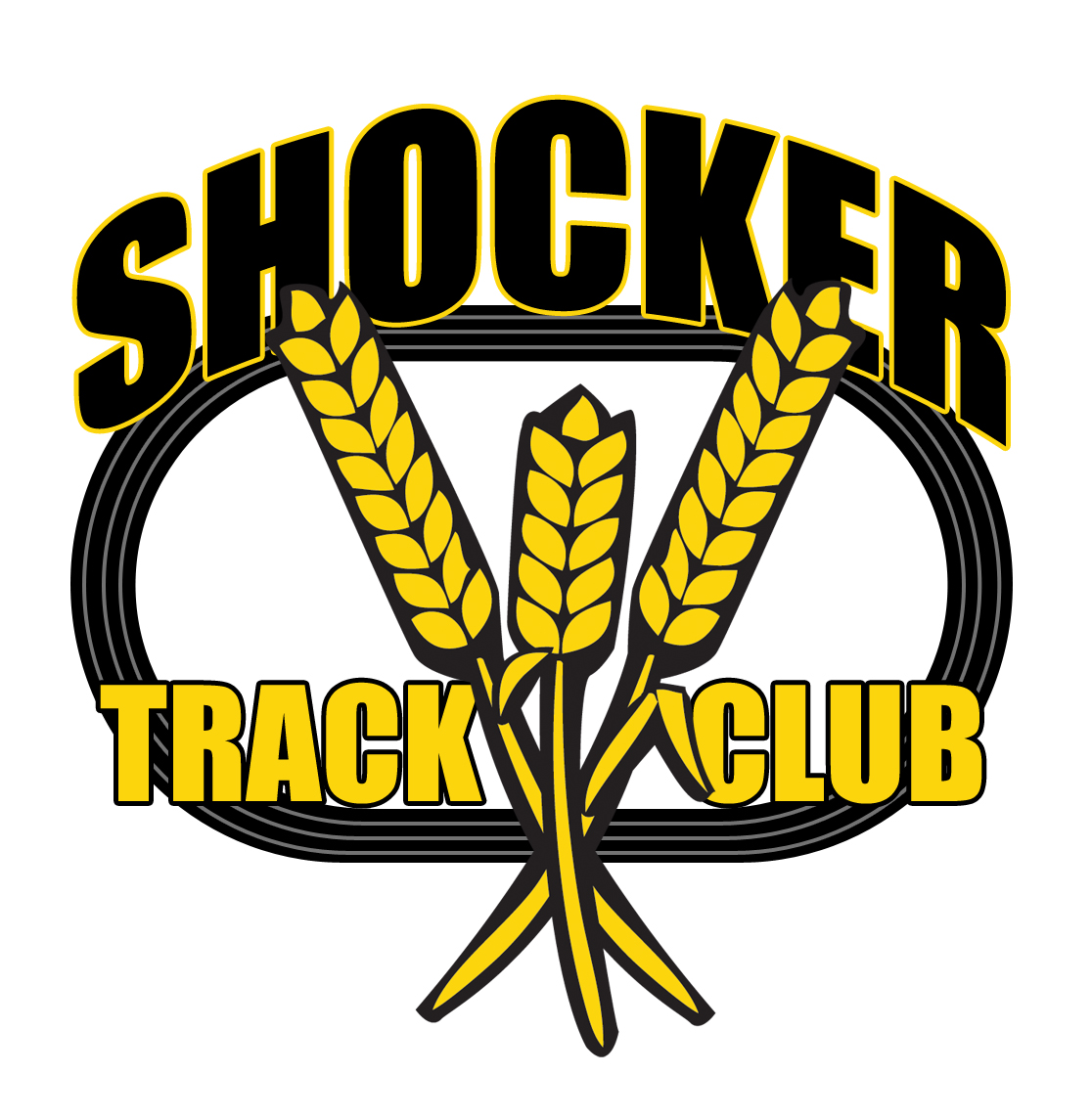 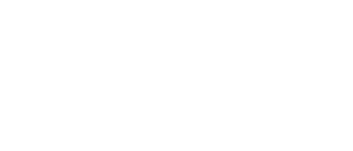 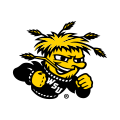 2019 USATF MISSOURI VALLEY ASSOCIATIONTrack and Field Officials Certification ClinicGeneral InformationThe USATF Missouri Valley Association will conduct a certification clinic for certification for new Officials, at the Wichita State University Heskett CenterSaturday, January 19, 2019 – 8:00 a.m.CLINIC COST - $30Individuals attending the clinic must complete the following prior to the clinic:A 2019 USATF membership at a cost of $30.  This can be purchased beginning on November 1, 2018. You must then maintain the membership throughout the Olympiad.  If, at any future point, your USATF membership lapses, you will no longer be covered under USATF certification and will loss liability coverage.  http://www.usatf.org/Products---Services/Individual-Memberships.aspxA background screening.  At http://www.usatf.org/groups/officials/   Select the certified officials background screen option on the left. This will cost $16. Results are valid for two (2) years.Completion of the USOC Safe Sport training at http://safesport.org/take-the-training/ .  This training is free. If you did this last year, you do not need to complete again.Complete the recertification application at http://www.usatf.org/usatf/files/98/9835f579-a2e1-4d70-b93b-f826403a3859.pdfComplete the Rules Review test for the appropriate level you are rectifying.  They may be downloaded at http://www.usatf.org/Resources-for---/-groups-officials-/Certification/Forms-and-Reviews.aspxThe day of the clinic please be prepared with the following:Develop and provide a list of key meets you officiated at in the past four years.  Please be sure to note any Missouri Valley sponsored USATF meets your worked.  Pay certification clinic fee.  Fee is $30 if you worked a Missouri Valley USATF meet in the last four years or $60 if you did not.  We accept cash or check.  NO CREDIT CARDS.  Make checks payable to Missouri Valley Association - USATF.This is a working clinic so all participants should be prepared to help work the Wichita State University Shocker Prelude Indoor Track meet following the clinic.Clinic TrainersHerb Martin, Raquel Adams, and Carma Robinson-KendallClinic Location and ScheduleWichita State University Heskett Center2nd Floor Classroom (follow the signs)8:00 a.m., to 12:00 p.m.ParkingPark in Lots 19W or 5 (west of Wichita State’s Eck Baseball Stadium)QuestionsDarren Muci at president@shockertrackclub.com or (316) 993-6824